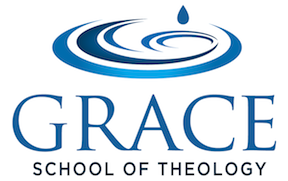                       Ementa Mod 4 2021RS-503 · Métodos de Pesquisa, Escrita e Tecnologia (3 hora de crédito)Descrição da MatériaUm curso desenhado para introduzir o aluno às habilidades necessárias para produzir trabalhos e projetos de pesquisa de nível de pós-graduação. Isto inclui a formatação adequada de trabalhos, documentação de fontes e formação de teses e argumentos. Como ler efetivamente para compreensão e como se expressar adequadamente são explorados. Também serão abordados métodos de uso da tecnologia para descobrir informações apropriadas ao trabalho de pós-graduação através do uso de bancos de dados eletrônicos, recursos da Internet, coleções de bibliotecas e literacia da informação.Localização da ClasseOnline: Videoconferência interactiva ao vivo via BlueJeans Presença Física: Atibaia, SPDia/Hora de ClasseSegunda Feira 19:00–20:00 Brasília · 18 março–6 maio 2021 (Mod 4)Informações de contato do instrutorDr. Nicholas J. Ellis · +1.919.880.3153 (WhatsApp) · nellis@gsot.eduLivros RecomendadosAdler and Van Doren. How to Read a Book. Rev. ed. ISBN 9780671212094Strunk and White. The Elements of Style. 4th ed. ISBN 9780205309023Turabian. A Manual for Writers of Research Papers, Theses, and Dissertations. 9th ed. ISBN 9780226430577Vyhmeister and Robertson. Quality Research Papers for Students of Religion and Theology. 3rd ed. ISBN 9780310514022Materiais Adicionais para Aprendizagem Computer · Internet access · Microsoft Word Resultados de Aprendizagem do CursoRequisitos e Tarefas do ClasseDiscussões Online (10%)Há um tópico de discussão necessário - depois da aula 1. O aluno é responsável por fornecer duas coisas - um breve tópico (<250 palavras) sobre si mesmo e uma resposta (< 150 palavras) a pelo menos dois outros tópicos do colega de classe. Este fórum servirá como uma introdução. Por favor, compartilhe sobre família, envolvimento no ministério, trabalho atual, onde você mora, etc. Isto nos ajudará a nos conhecer e, como seminário, construir uma comunidade de aprendizagem. Contribuições tardias para o fórum de discussão não será aceita.Tarefa 1 (30%)A primeira tarefa trata de criar uma pergunta de pesquisa precisa. As informações bibliográficas de cinco fontes serão fornecidas em Canvas. O aluno será responsável pela montagem de uma questão de pesquisa apropriada ligada a essas fontes. Um trabalho tardio não é aceito.Tarefa 2 (30%)A segunda tarefa trata da avaliação de vários pontos de vista, compreendendo especificamente várias respostas a uma questão específica, e representando de forma justa os pontos fortes e fracos dessas respostas. O aluno será responsável por reunir uma bibliografia anotada com base nas fontes fornecidas, resumindo os vários pontos de vista representados nessas fontes.  Um trabalho tardio não é aceito.Tarefa 3 (30%)A terceira tarefa trata dos processos dialécticos e retóricos: especificamente, a avaliação das várias respostas a uma pergunta específica, uma avaliação coerente e uma contribuição própria para a resposta à pergunta com base nos dados em questão. O aluno avaliará os dados disponíveis da pergunta e as respostas fornecidas nos trabalhos 1 e 2, e fará um argumento coerente em resposta à pergunta colocada.  Um trabalho tardio não é aceito.Notas do CursoDiscussões Online 10% 10 pontosTarefa 1 30% 300 pontosTarefa 2 30% 300 pontosTarefa 3 30% 300 pontosTotal 1000 pontosHorário do CursoOrientação AcadêmicaPara obter assistência adicional ou mais informações sobre planos de graduação ou cursos futuros que a GRACE possa oferecer, entre em contato com o seu orientador acadêmico para o Brasil. Você pode encontrar informações sobre o seu orientador acadêmico em Populi. Se você tem questões ministeriais, pessoais ou espirituais que deseja discutir, por favor, sinta-se à vontade para entrar em contato comigo, ou, você pode entrar em contato com seu orientador acadêmico para o Brasil. Todas as informações compartilhadas em tais casos serão mantidas na mais estrita confidencialidade.Presença na AulaA Grace School of Theology acredita que a interação entre o professor e os alunos é uma parte vital do treinamento. Essa interação pode ocorrer na sala de aula e/ou online. Todas as aulas utilizam o Canvas como o Sistema de Gestão de Aprendizagem (LMS) online, quer o aluno esteja participando na sala de aula, apenas online, ou uma mistura de ambos. Espera-se que todos os alunos participem/freqüentem o curso semanalmente. Os docentes preparam tarefas que normalmente são semanais. A participação no Grace é definida como a participação acadêmica nos trabalhos do curso, tais como:1. assistir às aulas (on-site) e/ou assistir às palestras em Canvas (online),2. fóruns de discussão3. a completar testes e questionários, e,4. entregar quaisquer outras tarefas, conforme requerido no programa do curso. Nota: A comunicação do aluno (e-mail ou SMS) ao professor não constitui, por si só, uma presença na aula. Se um aluno tiver ausências planejadas por motivos pessoais, deve notificar o professor assim que for conhecido para que o aluno possa trabalhar à frente e não ficar para trás. Os professores levarão em conta as emergências pessoais e familiares, mas é responsabilidade do aluno notificar o professor assim que possível sobre qualquer possível interrupção em seus estudos.Disciplinas em Módulos (8 semanas)Os alunos matriculados em aulas modulares (8 semanas) que não comparecerem (como definido acima) durante 14 dias seguidos receberão uma nota final de F/A (Falha de Atendimento) para a disciplina.Disciplinas Semestrais (16 semanas)Os alunos matriculados em disciplina semestrais que não comparecem por 21 dias consecutivos receberão a mesma nota final de F/A. Nota: O GPA de um aluno e os benefícios de ajuda financeira (se aplicável) serão afetados quando um aluno receber a nota F/A. O professor determina a freqüência e é responsável por informar semanalmente a freqüência ao registrador.Disciplinas Intensivas (3-5 dias dentro de um Módulo)As Intensivas são definidas como a apresentação de palestras com trabalhos apropriados dentro de um Módulo de 8 semanas, condensadas por 3-5 dias. Os professores que leccionam disciplinas intensivas determinam a frequência e são responsáveis por reportar regularmente a frequência ao Conservador. A comunicação do aluno (e-mail ou mensagens de texto) para o professor não constitui, por si só, freqüência. Os alunos matriculados em uma disciplinas intensiva que não comparecerem (como definido acima) por 14 dias consecutivos receberão uma nota final de F/A para a disciplinas. O GPA do aluno e os benefícios de ajuda financeira (se aplicável) serão afetados quando um aluno receber a nota F/A.  Integridade acadêmicaA integridade acadêmica é essencial em nossa busca pela verdade e pela formação espiritual do estudante. Qualquer aluno que comprovadamente tenha cometido qualquer tipo de desonestidade acadêmica, como plágio, trapaça, ou falsificação de informações, receberá ação disciplinar. O grau de disciplina dependerá da severidade e do padrão da ofensa. A primeira infração de integridade acadêmica resultará em um zero automático para o trabalho ou, a critério do membro da faculdade, na reapresentação do trabalho com uma redução de nota. A segunda infração resultará na reprovação automática do curso. A terceira infração resultará na demissão acadêmica. Um ano após a demissão, o aluno poderá ser readmitido em seu programa na condição de que qualquer outra infração resulte em expulsão imediata e permanente da escola.A fim de assegurar a originalidade de sua escrita e melhorar sua habilidade de pensamento crítico, Grace utiliza Turnitin, um software de terceiros embutido em Tela que detecta e relata casos de plágio em seus trabalhos escritos ao seu professor.Tarefa TardiaEm geral, tarefas tardias serão marcado pra baixo, por uma questão de justiça para os alunos e professores que terão seus trabalhos já revisados e, na maioria dos casos, discutidos em sala de aula com base em suas datas de vencimento. A única exceção a esta política será feita para estudantes que estão sob circunstâncias extenuantes além de seu controle. Quando circunstâncias extremas ocorrem, os alunos são responsáveis por entrar em contato com o professor para fazer arranjos alternativos, a seu critério.Explicação de NotasA Um trabalho de excepcional qualidade.B Trabalho de qualidade louvável. Louvável significa louvável.C Trabalho de qualidade aceitável mas não distinto. Tal trabalho é considerado uma conclusão satisfatória e adequada dos objetivos do curso.Escala de Notas de Letra e Numérica* Retirada durante as primeiras nove semanas de um curso de 16 semanas ou as primeiras cinco semanas de um curso de 8 semanas.** Retirada após as primeiras nove semanas de um curso de 16 semanas ou as primeiras cinco semanas de um curso de 8 semanas.*** C é a nota mínima de aprovação no nível de pós-graduação.Divulgação da DeficiênciaOs estudantes com deficiência que desejam acomodação para sua deficiência devem se identificar como um indivíduo com deficiência e fornecer informações apropriadas que comprovem a deficiência para o Departamento de Serviços ao Estudante. Uma vez confirmado, o Departamento de Assuntos Acadêmicos avaliará o impacto da deficiência no programa acadêmico do estudante e registrará as acomodações acadêmicas exigidas. Os instrutores não são obrigados a fornecer acomodações para a deficiência sem as devidas aprovações da Grace Administration. Os estudantes são encorajados a ler o Catálogo do Grace que contém mais informações sobre a Política de Acomodação Razoável e a Política de Acesso à Deficiência.Materiais do Curso Qualquer material instrucional como as palestras em vídeo do instrutor, notas do curso e slides em Power Point que são disponibilizados para o aluno em sala de aula ou on-line não devem ser compartilhados com nenhum indivíduo ou grupo de pessoas fora da sala de aula. Eles não devem ser colocados na web ou publicados de qualquer forma sem a permissão por escrito do professor. Bibliografia SelecionadaAdler, Mortimer J. and Charles Van Doren. How to Read a Book. Rev. ed. New York: Simon and Schuster, 1972.Bauer, David R. An Annotated Guide to Biblical Resources for Ministry. Reprint ed. Eugene, OR: Wipf and Stock, 2011.Carson, D. A. New Testament Commentary Survey. 7th ed. Grand Rapids: Baker, 2013. Evans, Craig A. Ancient Texts for New Testament Studies: A Guide to the Background Literature. Reprint ed. Grand Rapids: Baker, 2012.Evans, John F. A Guide to Biblical Commentaries and Reference Works. 10th ed. Grand Rapids: Zondervan, 2016.Fee, Gordon D. and Douglas Stuart. How to Read the Bible for All Its Worth. 4th ed. Grand Rapids: Zondervan, 2014.Glynn, John. Best Bible Books: New Testament Resources. Edited by Michael Burer. Grand Rapids: Kregel, 2018.Hendricks, Howard G., and William D. Hendricks. Living By the Book: The Art and Science of Reading the Bible. Rev. ed. Chicago: Moody, 2007.Longman, Tremper, III. Old Testament Commentary Survey. 5th ed. Grand Rapids: Baker, 2013.Ryken, Leland. How to Read the Bible as Literature. Grand Rapids: Zondervan, 1984.The SBL Handbook of Style for Biblical Studies and Related Disciplines. 2nd ed. Atlanta: SBL, 2014.Sparks, Kenton L. Ancient Texts for the Study of the Hebrew Bible: A Guide to the Background Literature. Reprint ed. Grand Rapids: Baker, 2005.Strunk, William, Jr. and E. B. White. The Elements of Style. 4th ed. Boston: Pearson, 2000. Swindoll, Charles R. Searching the Scriptures: Find the Nourishment Your Soul Needs. Carol Stream, IL: Tyndale House Publishers, 2016.Turabian, Kate L. A Manual for Writers of Research Papers, Theses, and Dissertations. 8th ed. Chicago: University of Chicago, 2013. Vyhmeister, Nancy Jean and Terry Dwain Robertson. Quality Research Papers for Students of Religion and Theology. 3rd ed. Grand Rapids: Zondervan, 2014.Wald, Oletta. The New Joy of Discovery in Bible Study. Rev. ed. Minneapolis: Augsburg, 2002.Após a conclusão deste classe, o aluno deve ter estas características:Instrumentos de AvaliaçãoCoraçãoLeituraPesquisaUma atitude positiva para produzir o melhor trabalho possívelLeituraPesquisaCabeçaLeituraPesquisaUma capacidade de usar a biblioteca e as capacidades de pesquisaLeituraPesquisaUma capacidade de pesquisar eficazmente um tema bíblico ou teológicoLeituraPesquisaUma capacidade de ler e compreender eficazmente um livroLeituraPesquisaUma boa compreensão da formatação adequada dos papéisLeituraPesquisaUm entendimento básico do método hermenêuticoLeituraPesquisaMãosLeituraPesquisaCapacidade de sintetizar pesquisas em um trabalho de pós-graduação corretamente organizado e formatado.LeituraPesquisaAulaDataConteúdo da SessãoTaréfa Devido118 marçoIntrodução/ Selecção de uma pergunta de investigação19:00 Aula Online de Zoom225 marçoFerramentas de Investigação19:00 Aula Online de Zoom24 março24 março24 marçoTarefa 1a: Cinco Questões de Investigação31 abrilAvaliação das fontes19h Aula Online de Zoom31 fev31 fev31 fev11:59 pm BT Tarefa 1b: Pergunta final de investigação48 abrilO Processo Dialético19h Aula Online de Zoom7 abril7 abril7 abril11:59 pm BT Tarefa 2: Bibliografia anotada515 abrilO Processo Retórico19h Aula Online de Zoom14 abril14 abril14 abril11:59 pm BT Tarefa 3: Analises Dialética622 abrilFerramentas adicionais para a investigação19h Aula Online de Zoom21 abril21 abril21 abrilTarefa 3b Analises Retoricamente Revisada729 abrilFerramentas de Escrita19h Aula Online de Zoom28 abril28 abril28 abrilTarefa 3 com Fontes Adicionais86 maioPensamentos Finais19h Aula Online de ZoomA +   99-100B+	91-93C+ 83-85D+	75-77F	0-77IncompletoAUD AuditarA      	96-98B	88-90C    80-82D	72-74WP*IP	Class em ProgressoA- 	94-95B-	86-87C-  78-79***D-	70-71WF**F/A	Falha de Atendência